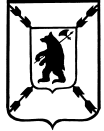 ЯРОСЛАВСКАЯ   ОБЛАСТЬАДМИНИСТРАЦИЯ  ПОШЕХОНСКОГО  МУНИЦИПАЛЬНОГО  РАЙОНАР А С П О Р Я Ж Е Н И Е ______31.  07.  2020____________                                                                 № 117__О Плане проведения экспертизы муниципальных нормативных правовых актовВ соответствии с Федеральным законом от 06.10.2003 № 131-ФЗ «Об общих принципах организации местного самоуправления в Российской Федерации», Законом Ярославской области от 26.12.2014 № 93-з «О порядке проведения оценки регулирующего воздействия проектов нормативных правовых актов Ярославской области, проектов муниципальных нормативных правовых актов и экспертизы нормативных правовых актов», постановлением Администрации Пошехонского муниципального района  №159 от 12.03.2020 "Об утверждении Порядка проведения оценки регулирующего воздействия проектов муниципальных нормативных правовых актов, процедуры урегулирования разногласий, выявленных в ходе проведения оценки регулирующего воздействия проектов нормативных правовых актов и экспертизы муниципальных нормативных правовых актов, затрагивающих вопросы осуществления предпринимательской и инвестиционной деятельности" 1.Утвердить План проведения экспертизы муниципальных нормативных правовых актов Пошехонского муниципального района, затрагивающих вопросы осуществления предпринимательской и (или) инвестиционной деятельности, на  2-е  полугодие  2020 год (Приложение).2. Контроль за исполнением распоряжения возложить на Первого заместителя Главы Администрации муниципального района Глоба В.И.  .3.   Распоряжение вступает в силу с момента подписания.Глава Пошехонского муниципального района                                                               Н.Н. Белов   Приложение к распоряжению Администрации  Пошехонского муниципального районаот __31.07.2020_____№ _117 План 
проведения экспертизы муниципальных нормативных правовых актов  Пошехонского  муниципального района, затрагивающих вопросы осуществления предпринимательской и (или) инвестиционной деятельности,
на 2-е полугодие  2020 год№ п/пРеквизиты муниципального нормативного правового актаНаименование ответственного за проведение экспертизыДата проведения экспертизы1.Постановление Администрации  Пошехонского муниципального района от 22.10.2019 №  789  «  Об утверждении Плана мероприятий («дорожной карты») по  содействию развитию конкуренции  в Пошехонском муниципальном районе Ярославской области  до 01.01.2022»Управление финансов Администрации муниципального районаАвгуст-сентябрь 2020 года